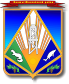 МУНИЦИПАЛЬНОЕ ОБРАЗОВАНИЕХАНТЫ-МАНСИЙСКИЙ РАЙОНХанты-Мансийский автономный округ – ЮграАДМИНИСТРАЦИЯ ХАНТЫ-МАНСИЙСКОГО РАЙОНАП О С Т А Н О В Л Е Н И Еот 07.07.2014        							                 № 165г. Ханты-МансийскО внесении изменений в постановление администрации Ханты-Мансийского района от 30.09.2013 № 241«О муниципальной программе «Развитие муниципальной службы и кадрового резерва в Ханты-Мансийском районе на 2014 – 2016 годы»  	1. Внести в приложение к постановлению администрации Ханты-Мансийского района от 30.09.2013 № 241 «О муниципальной программе «Развитие муниципальной службы и кадрового резерва в Ханты-Мансийском районе на 2014 – 2016 годы»  (далее – Программа) следующие изменения:	1.1. Раздел «Паспорт Программы» изложить в новой редакции:«Паспорт Программы».	1.2. В разделе 5 «Обоснование ресурсного обеспечения муниципальной программы» строку «2014 год – 1000,0 тыс. рублей;» заменить строкой «2014 год – 1500,0 тыс. рублей;».	1.3. Приложение 1 к Программе изложить в новой редакции согласно приложению 1 к настоящему постановлению.	1.4. Строку 3.2 Приложения 2  к Программе изложить в новой редакции согласно 2 приложению к настоящему постановлению.2. Опубликовать постановление в газете «Наш район» и разместить на официальном сайте администрации Ханты-Мансийского района.3. Контроль за выполнением постановления возложить                         на управляющего делами администрации района.Глава администрацииХанты-Мансийского района                                                           В.Г.УсмановПриложение 1 к постановлению администрации Ханты-Мансийского района от 07.07.2014  № 165«Приложение 1 к ПрограммеСистема показателей, характеризующих результаты реализации муниципальной программы«Развитие муниципальной службы и кадрового резерва на 2014 – 2016 годы»	Координатор муниципальной программы – отдел кадровой работы и муниципальной службы администрации Ханты-Мансийского района.».Приложение 2 к постановлению администрации Ханты-Мансийского района от 07.07.2014  № 165«».Наименованиемуниципальной программы«Развитие муниципальной службы и кадрового резерва в Ханты-Мансийском районе на 2014 – 2016 годы»  Правовое обоснование               для разработки муниципальной программы  Федеральный закон от 06.10.2003 № 131-ФЗ                 «Об общих принципах организации местного самоуправления в Российской Федерации»;     Федеральный закон от 02.03.2007 № 25-ФЗ                   «О муниципальной службе в Российской Федерации»;   Закон Ханты-Мансийского автономного округа – Югры от 20.07.2007 № 113-оз «Об отдельных вопросах муниципальной службы в Ханты-Мансийском автономном округе – Югре»;      постановление администрации Ханты-Мансийского района от 09.08.2013 № 199                       «О программах Ханты-Мансийского района»Разработчик муниципальной программыотдел кадровой работы и муниципальной службы администрации Ханты-Мансийского районаКоординатор  муниципальной программы отдел кадровой работы и муниципальной службы администрации Ханты-Мансийского районаМуниципальный заказчик  муниципальной программыадминистрация Ханты-Мансийского районаИсполнители  муниципальной программы   отдел кадровой работы и муниципальной службы администрации Ханты-Мансийского района;    органы администрации района;     Дума Ханты-Мансийского районаОсновные цели            и задачимуниципальной программыосновной целью является развитие и обеспечение  эффективности и результативности деятельности муниципальных служащих в Ханты-Мансийском районе, направленные на создание профессиональной, ориентированной на интересы населения, открытой деятельности муниципальных служащих.Основными задачами являются:   создание условий для оптимального организационно-правового и методологического обеспечения муниципальной службы, подготовка законодательных инициатив;  развитие эффективных технологий                            и современных методов кадровой работы в органах местного самоуправления;  совершенствование системы подготовки, профессиональной подготовки, повышения квалификации и стажировки кадров для муниципальной службы;  совершенствование работы, направленной на применение мер по предупреждению коррупции, выявление и разрешение конфликта интересов на муниципальной службе в органах местного самоуправления района;  совершенствование механизмов системы открытости и гласности в деятельности муниципальной службыСроки реализации  муниципальной программы   реализация Программы рассчитана на 2014 –               2016 годыОбъемы                          и источники финансирования муниципальной программы*общий  объем  финансирования  Программы  за  счет  средств бюджета Ханты-Мансийского района                         на 2014 – 2016 годы составляет 3500,0 тыс. рублей,             в том числе: 2014 год –  1500,0 тыс. рублей;  2015 год –  1000,0 тыс. рублей;  2016 год –  1000,0 тыс. рублейОжидаемые  конечные результаты  реализации муниципальной программы  к 2016 году:  доля муниципальных служащих, получивших дополнительное профессиональное образование, составит 96,3 % от общего количества муниципальных служащих№  
п/пНаименование    показателей      
результатовБазовый   
показатель
на начало 
реализации
ПрограммыЗначения показателя            по годам Значения показателя            по годам Значения показателя            по годам Целевое значение
показателя                  на момент окончания действия        
Программы№  
п/пНаименование    показателей      
результатовБазовый   
показатель
на начало 
реализации
Программы2014 год2015 год2016 годЦелевое значение
показателя                  на момент окончания действия        
Программы1.Показатели  непосредственных результатов 1.1.Количество муниципальных служащих, прошедших:    повышение квалификации (с получением свидетельства государственного образца), человек;   обучение по профильным направлениям деятельности                       по краткосрочным программам, человек21315986861.3.Количество лиц, включенных в кадровый резерв, получивших дополнительное профессиональное образование, человек69747984842.Показатели  конечных результатов      2.1.Доля муниципальных служащих, получивших дополнительное профессиональное образование, у которых наступил срок повышения квалификации в соответствующем году в соответствии с п. 5.ст. 20 113-оз, %2190,392,996,396,33.2.Дополнительное  профессиональное образование муниципальных служащих            и лиц, включенных в кадровый резерв Ханты-Мансийского района:   направление на курсы повышения квалификации                 (с получением свидетельства государственного образца);   обучение по профильным направлениям деятельности               по краткосрочным программам;   проведение одно-, двухдневных семинаров                      (в т.ч. приобретение раздаточного материала)администрация Ханты-Мансийского районавсего3500,01500,01000,01000,03.2.Дополнительное  профессиональное образование муниципальных служащих            и лиц, включенных в кадровый резерв Ханты-Мансийского района:   направление на курсы повышения квалификации                 (с получением свидетельства государственного образца);   обучение по профильным направлениям деятельности               по краткосрочным программам;   проведение одно-, двухдневных семинаров                      (в т.ч. приобретение раздаточного материала)администрация Ханты-Мансийского районабюджет района3500,01500,01000,01000,03.2.Дополнительное  профессиональное образование муниципальных служащих            и лиц, включенных в кадровый резерв Ханты-Мансийского района:   направление на курсы повышения квалификации                 (с получением свидетельства государственного образца);   обучение по профильным направлениям деятельности               по краткосрочным программам;   проведение одно-, двухдневных семинаров                      (в т.ч. приобретение раздаточного материала)администрация Ханты-Мансийского районабюджет района1690,0730,0480,0480,0Администрация района;        Дума района3.2.Дополнительное  профессиональное образование муниципальных служащих            и лиц, включенных в кадровый резерв Ханты-Мансийского района:   направление на курсы повышения квалификации                 (с получением свидетельства государственного образца);   обучение по профильным направлениям деятельности               по краткосрочным программам;   проведение одно-, двухдневных семинаров                      (в т.ч. приобретение раздаточного материала)администрация Ханты-Мансийского районабюджет района280,080,0100,0100,0Комитет по культуре, спорту       и социальной политике3.2.Дополнительное  профессиональное образование муниципальных служащих            и лиц, включенных в кадровый резерв Ханты-Мансийского района:   направление на курсы повышения квалификации                 (с получением свидетельства государственного образца);   обучение по профильным направлениям деятельности               по краткосрочным программам;   проведение одно-, двухдневных семинаров                      (в т.ч. приобретение раздаточного материала)администрация Ханты-Мансийского районабюджет района320,0120,0100,0100,0Департамент имущественных    и земельных отношений3.2.Дополнительное  профессиональное образование муниципальных служащих            и лиц, включенных в кадровый резерв Ханты-Мансийского района:   направление на курсы повышения квалификации                 (с получением свидетельства государственного образца);   обучение по профильным направлениям деятельности               по краткосрочным программам;   проведение одно-, двухдневных семинаров                      (в т.ч. приобретение раздаточного материала)администрация Ханты-Мансийского районабюджет района550,0350,0100,0100,0Комитет по финансам3.2.Дополнительное  профессиональное образование муниципальных служащих            и лиц, включенных в кадровый резерв Ханты-Мансийского района:   направление на курсы повышения квалификации                 (с получением свидетельства государственного образца);   обучение по профильным направлениям деятельности               по краткосрочным программам;   проведение одно-, двухдневных семинаров                      (в т.ч. приобретение раздаточного материала)администрация Ханты-Мансийского районабюджет района340,0100,0120,0120,0Комитет по образованию3.2.Дополнительное  профессиональное образование муниципальных служащих            и лиц, включенных в кадровый резерв Ханты-Мансийского района:   направление на курсы повышения квалификации                 (с получением свидетельства государственного образца);   обучение по профильным направлениям деятельности               по краткосрочным программам;   проведение одно-, двухдневных семинаров                      (в т.ч. приобретение раздаточного материала)администрация Ханты-Мансийского районабюджет района320,0120,0100,0100,0Департамент строительства, архитектуры и ЖКХИтого по задаче 3всего3500,01500,01000,01000,0Итого по     
разделу Iвсего3500,01500,01000,01000,0Отдел кадровой работы             и муниципальной службы; Дума района; органы администрации районаИтого по     
разделу Iбюджет района3500,01500,01000,01000,0Отдел кадровой работы             и муниципальной службы; Дума района; органы администрации районаВсего по ПрограммеВсего по Программевсего3500,01500,01000,01000,0Отдел кадровой работы                  и муниципальной службы; Дума района; органы администрации районаВсего по ПрограммеВсего по Программебюджет района3500,01500,01000,01000,0Отдел кадровой работы                  и муниципальной службы; Дума района; органы администрации района